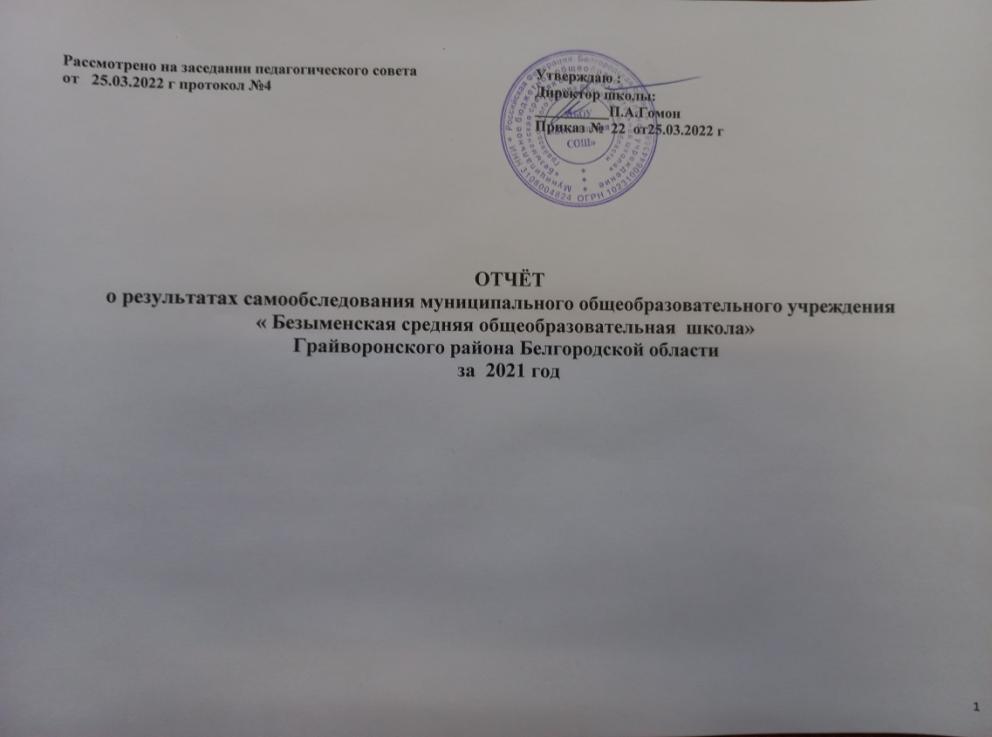 ОТЧЁТо результатах самообследованиямуниципального общеобразовательного учреждения Безыменской средней общеобразовательной школыГрайворонского	района Белгородской областипо состоянию на 01.09.2021 годаСодержание									Общие сведения об образовательном учреждении.                                   Организация образовательного процесса.Условия организации образовательного процесса (кадровые, материально-технические, информационно-технические).                                  Содержание образовательного процесса.                                                                                                            Качество подготовки обучающихся и выпускников.Организация методической деятельности по профилю реализуемых образовательных программ.Обеспечение содержания и воспитания обучающихся, воспитанников.Общие выводы.1.  Общие сведения об образовательном учреждении:Полное наименование образовательного учреждения в соответствии с уставом муниципальное  общеобразовательное учреждениеБезыменская средняя общеобразовательная школа Грайворонского района Белгородской области 1.2. Адрес: юридический 309381улица Октябрьская,дом 77 «а»,с. Безымено,Грайворонский район, Белгородская область.Фактический 309381 улица Октябрьская, дом 77 «а», с. Безымено, Грайворонский район, Белгородская область.1.3. Телефон  8(47261) 47-7-93	e-mail bеzimeno@yandex.ru1.4. Устав принят конференцией участников образовательного процесса МБОУ «Безыменская СОШ»Грайворонского района Белгородскойобласти (протокол №1 от 06.05.2013 г. ) , утвержден постановлением главы администрации Грайворонского района 07.05.2013 г № 278( даты принятия, согласования, утверждения)Учредитель  управление образования  администрации Грайворонского района  Белгородской  областиСвидетельство о постановке на учет  юридического лица в налоговом органе1.8. Лицензия на право ведения образовательной деятельности от 05.05.2015 г ,№ 56738  Департамент образования Белгородской области1.9. Свидетельство о государственной аккредитации _Серия 31АО1 № 0000388 ,  регистрационный номер №3818 , выдано 15.12.2014 г Департамент образования Белгородской области, срок действия  до 15.12.2026 г .(серия, номер, дата, срок действия, кем выдано)Организация образовательного процесса:2.1. Данные о контингенте обучающихся (воспитанников), формах обучения по состоянию на 01.09.2020 г.2.2. Режим работы учрежденияПродолжительность учебной недели 1-11 классы – пятидневная учебная неделяКоличество занятий  в день (минимальное и максимальное) для каждого уровня:   I уровень: минимальное – 4, максимальное – 5; II уровень: минимальное – 5, максимальное – 7; III уровень: минимальное – 5, максимальное – 7;Продолжительность уроков  (мин.) Продолжительность урока  в 1 классе составляет в сентябре  - декабре 35 минут, январе – мае – по 45 минут каждый. Во 2-11 классах – 45 минут.Продолжительность перемен (минимальная, максимальная) мин. – 10 мин., макс. – 20 мин.Сменность занятий:      3. Условия организации образовательного процесса:3.1. Тип здания типовое, 1987 г.                           (типовое, приспособленное, год постройки)3.2.Кадровые условия реализации основной образовательной программы3.3.1.  Сведения о руководящих работниках Сведения о руководящих работниках.3.3.2.Сведения о педагогических работниках (включая руководящих и др. работников, ведущих педагогическую деятельность)3.3.3 Участие в профессиональных педагогических конкурсах3.4 Материально-технические условия реализации основной образовательной программы: 3.4.1Материально-техническая база учреждения:3.4.2.Комплексное оснащение учебного процесса:3.4.3.Информационно-образовательная среда:Обеспечение информационной поддержки образовательной деятельности обучающихся и педагогических работников на основе современных информационных технологий в области библиотечных услуг. Укомплектованность печатными и электронными информационно-образовательными ресурсами по всем предметам учебного плана составляет -98 %; учебники – 3537, печатные ресурсы-211. Обеспеченность дополнительной литературой основных образовательных программ: дополнительная литература по предметам: словари- 26. Обеспеченность учебниками и (или) учебниками с электронными приложениями, являющимися их составной частью, учебно-методической литературой и материалами по всем учебным предметам ООП по ФГОС составляет 100%. Обеспеченность официальными периодическими, справочно-библиографическими изданиями, научной литературой: энциклопедии–10, художественной литературы – 2869 , 328 – программное чтение , 104– познавательная литература , 2554 –  литература для дополнительного детского чтения,  познавательные детские энциклопедии- 7  экз. и др. Библиотека обеспечена следующими периодическими изданиями: Журналы: «Божий мир», «Путеводная звезда», «Родина».Журналы для детей: «Дитя человеческое», «Большая перемена»Газеты: «Мой профсоюз», «Единство», «Смена», «Родной край», «Белгородские известия».Материально-техническое оснащение образовательного процесса обеспечивает возможность ведения официального сайта учреждения. Адрес сайта в сети интернет http://bezimeno1.ucoz.ru/.Сайт обновляется не реже чем один раз в неделю. Имеется локальная сеть, охватывающая 11 компьютеров. Все компьютеры локальной сети имеют выход в сеть Интернет. Фильтрация контента осуществляется провайдером Ростелеком и дополнительно программой Internet и Censor на основе технологии «белых списков». Количество компьютеров в расчете на одного учащегося 0,11. В учреждении используется программное обеспечение на базе операционной системы MS Windows XP, MS Windows7. В комплекте имеется полный комплекс программного обеспечения для создания, обработки и использования тестовой, графической и мультимедийной информации на автоматизированных рабочих местах учителей и обучающихся с применением сети Интернет.Для получения информации различными способами (поиск информации в локальных и глобальных информационно -телекоммуникационных сетях, работа в библиотеке и др.) используется компьютерное оборудовании, подключенное к сети Интернет.4. Содержание образовательного процесса:4.1. Основные образовательные программы (по видам общеобразовательных программ), реализуемые в средней (начальной, основной) общеобразовательной школе:4.2. Учебный план:4.3. Рабочие программы учебных курсов, предметов, дисциплин (модулей):4.4. Расписание учебных занятий:5.Качество подготовки обучающихся и выпускников:Результаты (динамика) внутришкольного мониторинга качества образования:Качество знаний в 2020-2021 году стало выше с предыдущим учебным годом ,наблюдается  увеличение качества знаний на 6,92 % .  Качество знаний по начальной школе стало ниже , в связи с выбытием обучающегося , который обучался на «4» и «5», в основном звене повысилось на  – 9,24%, в связи со стабильными результатам обучающихся 5,9 ,6 классов , в среднем звене – увеличилось  на 6,92 %. Повышение качества знаний по школе объясняется высокой  мотивацией к обучению обучающихся 5,10,11 классов.Результаты ГИА по предметам 2021В 2020 учебном году  выполнялись контрольные работы на платформе ZOOMВ сравнении с контрольными работами результаты ОГЭ по предметам незначительно ниже.: русский язык – на 4,4%, математика 0,4%. Причина: сказалось волнение обучающихся и нестабильные результаты в течении года.Результаты ЕГЭ  по предметам 2021В  МБОУ «Безыменская СОШ» всего выпускников 11-х классов 5человек. Аттестат о среднем общем образовании получили 3 выпускников, 2 выпускника не получили. Из 5- приняли участие в ЕГЭ 3 выпускница по предметам: русский язык, биология, химия, история, обществознание. 2 ученика принимали участие в форме ГВЭ по русскому языку и математике.Итоги ЕГЭ по русскому языку следующие: -  выпускники  справились с  заданиями и с условием минимального балла (24)  на получение аттестата о среднем образовании., а также перешли минимальный порог по предметам по выбору. Одна выпускница набрала 78 баллов по русскому языку и перешла порог по предметам по выбору , что позволило ей получить медаль «за отличные успехи в учении».Сравнительная характеристика результатов ЕГЭ за три года.анализ таблицы свидетельствует  о стабильной  подготовке обучающихся к ЕГЭ  по  предметам.по русскому языку наблюдается повышение  среднего балла на 15,6  и 4 балла  соответственно в 2019, 2020  годах. За три последних года выпускники  выбрали для поступления  в  ВУЗ биологию, химию, результаты по биологии стабильные, по химии выше на 28 баллов. В сравнении и 2019 г улучшились результаты по предмету «обществознание» на 24,5, впервые на ЕГЭ выпран предмет «история» где получены достойные баллы, 75 баллов.  Работа с одаренными учащимися.Одним из основных и очень важных направлений работы с учащимися является работа с одаренными учащимися. Традиционно по окончании первой четверти проводиться  итог школьного  этапа  предметных олимпиад с целью привития интереса к различным предметам, выявления одаренных детей, организации индивидуальной работы с этими учащимися и оценки системы работы учителей-предметников с одаренными учащимися и с целью подготовки к районному этапу предметных олимпиад . По количеству участников предметных олимпиад можно сделать вывод о пропаганде значимости своего предмета каждым из учителей. Приняла участия в 12 предметах: биологии, физической культуре, технологии,  физике , истории, основам безопасности жизнедеятельности, литературе, географии, математике, немецкому языку, обществознанию, химии, русскому языку,   для учащихся  5-11-х классов и  по русскому языку , математике для уч-ся 4 класса.Не приняли участия по информатике, искусство (МХК) ,  астрономии ,экологии, праву , не изучаются : английский ( второй иностранный) , французский языки, экономика , Всего в 4 классе   обучается 6 человек, в 5-9 классах 30 человека, в 10-11 классах – 11 человек, в 7-11 классах  обучается  28 человек.В 4-11 классах обучается 47 детей, 21 человек приняли участие в школьном этапе Всероссийской олимпиады школьников(45%) из них 6 человек (13%) стали призёрами и 10 (21%)  победителями. 22,8% обучающихся ( 8 человек) приняли участие в муниципальном этапе - учащиеся школы  завоевали 4 призовых  места ( физическая культура , 11 кл , биология 11 класс, ОБЖ 9 класс, и  1 победитель (технология, 9 класс)В школе существуют определенные проблемы в работе с одаренными детьми, которые требуют незамедлительного решения: это и усиление подготовки учащихся к районным олимпиадам и конференциям, привлечение более пристального внимания родителей к проблеме развития умственной одаренности детей, и проблеме эффективной диагностики детской одаренности.Необходимо продолжить и развивать практику дополнительного образования одаренных школьников через систему дополнительного образования, организацию олимпиад, конкурсов, турниров школьного, муниципального, регионального и Всероссийского уровня.Необходимо: 1. Создание системы подготовки, переподготовки и повышения квалификации педагогов, для работы с одарёнными детьми. 2. Систематическая подготовка детей к олимпиадам в течение года. 3. Работа по созданию индивидуальных маршрутов по сопровождению детей к олимпиадам.Воспитательная работаВ школе воспитательный процесс строится в соответствии с концептуальными идеями: развития целостного воспитательного процесса и составляющих его компонентов, гуманитарно-культурологического подхода, свободного развития, творчества, рефлексивности. В воспитательной работе школы сформирована система социально- значимых традиций, определены приоритетные направления деятельности:Спортивно-оздоровительное направлениеЦель: Формирование физической культуры, воспитание потребности в здоровом образе жизни. Охрана жизни детей.Задачи:1.Способствовать развитию, поддержке сохранения здоровья, эмоционального самочувствия ребят.2. Содействовать всестороннему физическому развитию.3. Способствовать формированию у учащихся позитивного и деятельного отношения к проблеме сохранения и защиты своего здоровья.Художественно- эстетическое направлениеЦель: Развитие творческих задатков, способностей, дарований и талантов воспитанниковЗадачи1.Способствовать выявлению творческого потенциала у детей и подростков.2.Создать условия для самореализации обучающихся, повышения их социальной и творческой активности; выявить одаренных обучающихся, стимулировать их к творческой деятельности с целью получения нового личностного опыта.3. Способствовать развитию гражданского отношения к эстетической стороне жизни нашего общества, народов других стран, к искусству как составной части духовной культуры, к себе как младшим товарищам взрослых по сохранению и внесению прекрасного в окружающий мир.Гражданско- патриотическое направление Цель: формирование у учащихся соответствующих знаний о праве, правовых нормах как регуляторах поведения человека в обществе и отношений между личностью и государством, требующих самостоятельного осознанного выбора поведения и ответственности за негоЗадачи:1.Своевременное сообщение  о важнейших событиях в стране, районе, области.2. Способствовать формированию интереса к будущему страны, своего  района, села.3.Повышение у учащихся правовой культуры, свободного и ответственного самоопределения в сфере правовых отношений с обществом.4. Способствовать формированию гуманистического мировоззрения, осознание своих прав и прав других людей.5. Воспитание чувства гордости за свою родину, ее людей.Экологическое и трудовое направлениеЦель: Осознание влияния окружающей среды на здоровье человека и ,в этой связи, охрана и сбережение природных ресурсов.Задачи1.Создать условия для воспитания любви  к родному краю, ее природе. 2.Содействовать развитию экологических знаний.3.Формирование бережного отношения к природе – народному достоянию.4.Способствовать формированию мотивов труда, добросовестного отношения к трудуДуховно- нравственное направлениеЦель: приобщение их к культурным ценностям, православным традициям народаЗадачи:1. Создать условия для развития высокой культуры речи и поведения.2. Содействовать формированию у учащихся нравственное отношение к окружающим людям.3. Содействовать формированию у учащихся осознание ценности человеческой жизни.4. Создать условия для воспитания непримиримости к антигуманным поступкам.             На основе выдвинутых задач были сконструированы воспитательные планы и программы: план воспитательной работы школы, планы работ классных коллективов, программа мониторинга эффективности воспитательного процесса, программа внеурочной деятельности. Весомым показателем эффективности организации воспитательной работы является уровень воспитанности учащихся. Для определения уровня воспитанности учащихся использовалась методика, разработанная Н.П. Капустиным и М.И. Шиловой. Результаты на конец 2020-2021 учебного года следующие:Уровень воспитанности обучающихся МБОУ «Безыменская СОШ» в 2020 – 2021 уч. годуВыводы: Уровень воспитанности по школе выше среднего. Сравнивая уровень воспитанности за предыдущие годы по школе:  2018-2019 – средний уровень, 2019-2020- средний уровень, 2020-2021- выше среднего уровень. Можно сделать вывод, что уровень воспитанности по школе стал выше. Работа объединений дополнительного образования и внеурочной деятельности                      В  школе создана широкая сеть кружков в рамках дополнительного образования и внеурочной деятельности. Все это позволило учитывать и развивать интересы и способности учащихся. В 2020-2021  учебном году в школе функционировали 6 объединений дополнительного образования.  Внеурочная деятельность является составной частью учебно-воспитательного
процесса МБОУ «Безыменская СОШ».Целью внеурочной деятельности является обеспечение достижения планируемых личностных и метапредметных результатов освоения основных образовательных программ основного общего образования обучающимися, сохранения единого образовательного пространства, создание условий для достижения обучающимися необходимого для жизни в обществе социального опыта и формирования принимаемой обществом системы ценностей, для многогранного развития и социализации каждого школьника в свободное от учёбы время. Основные принципы плана внеурочной деятельности:- учет познавательных потребностей обучающихся и социального заказа родителей;- учет кадрового потенциала образовательной организации;- поэтапность развития нововведений;- построение образовательного процесса в соответствии с санитарно-гигиеническими нормами;- соблюдение преемственности и перспективности обучения.Основные функции внеурочной деятельности: 1) образовательная - получение новых знаний; 2) воспитательная - обогащение и расширение культурно-нравственного уровня учащихся; 3) креативная - создание гибкой системы для реализации индивидуальных творческих интересов личности; 4) компенсационная - освоение  новых направлений деятельности, углубляющих и дополняющих основное (базовое) образование и создающих эмоционально значимый  фон освоения содержания общего образования, предоставление подростку определенных гарантий достижения успеха в избранных им сферах творческой деятельности; 5) рекреационная - организация содержательного досуга как сферы восстановления психофизиологических сил подростка;6) профориентационная - формирование устойчивого интереса к социально значимым видам деятельности, содействие определению жизненных планов подростка, включая предпрофессиональную ориентацию; 7) интеграционная - создание единого образовательного пространства школы; 8) функция социализации - освоение ребенком социального опыта, приобретение им навыков воспроизводства социальных связей и личностных качеств, необходимых для жизни; 9)функция самореализации - самоопределение подростка в социально и культурно значимых формах жизнедеятельности, проживание им ситуаций успеха, личностное саморазвитие. Способы организации внеурочной деятельности в школе: - реализация программ внеурочной деятельности разработанных (модифицированных) педагогами школы; - включение обучающегося в систему мероприятий, коллективных творческих дел, которые являются частью воспитательной системы школы по пяти направлениям; - организация взаимодействия с родителями по обеспечению успешной реализации образовательной программы. Внеурочная деятельность МБОУ «Безыменская СОШ» в 1-4,5-9,10 классах организуется по направлениям развития личности: спортивно- оздоровительное, общеинтеллектуальное, духовно- нравственное, социальное, общекультурноеОхват детей внеурочной деятельностью  1-8 классов в 2018-2019 г- 100%, 1-9 кл. 2019- 2020гг- 100%,  1-10 кл. 2020- 2021 гг- 100%,Интегративная модель, которая определена в  качестве организационной модели внеурочной деятельности в 2020-2021 учебном году, предполагает включение институтов социума в образовательную среду школы. В её реализации принимают участие педагогические работники МБОУ «Безыменской  СОШ»: учителя начальных классов, учителя-предметники и руководители кружков Безыменского модельного дома культуры.       Все занятия проводятся в соответствии с календарно- тематическим планированием.        Темы разнообразны и интересны для учащихся. Занятия отличны от уроков, но дополняют и расширяют знания детей по предметам. Дополнительное образование детей – целенаправленный процесс воспитания, развития личности и обучения посредством реализации дополнительных образовательных программ, оказания дополнительных образовательных услуг и информационно-образовательной деятельности за пределами основных образовательных программ. Дополнительное образование предоставляет ребёнку множество различных видов деятельности, среди которых он сам найдёт себе близкий род занятий. Всестороннее и творческое развитие личности зависит от материальных и духовных условий жизни общества в целом. Учебный план по дополнительному образованию разработан на основе учёта интересов учащихся и с учетом профессионального потенциала педагогического коллектива. Школа максимально так же  использует свои возможности для удовлетворения желаний, запросов учащихся, развитие их способностей, сотрудничая с Безыменским СМДК.Целью реализации программ дополнительного образования по направленностям в МБОУ «Безыменская  СОШ» является создание оптимальных условий для развития подрастающего поколения и удовлетворения каждым ребенком личных образовательных потребностей. На реализацию этой цели направлены следующие задачи:- Предоставить каждому ребёнку возможность реализовать себя в познавательной творческой деятельности.- Стимулировать творческую активность ребёнка, развивать его способности к самостоятельному решению проблем и постоянному самообразованию.- Обогащение жизненного опыта ребёнка, совершенствование навыков общения, адаптация и социализация детей в обществе.- Определение содержания дополнительного образования, его форм и методов работы с учащимися с учетом возраста, вида образовательного учреждения, особенностей социокультурного окружения.- Создание максимальных условий для освоения учащимися духовных и культурных ценностей, воспитание уважения к истории и культуре своего и других народов..Возраст детей, участвующих в реализации программ дополнительного образования, разный: это группы учащихся 1, 2, 3 ступеней школы, разновозрастные объединения.Формы занятий детских объединений самые разные: лекции, беседы, игра, диспут, экскурсия, концерты, соревнования, коллективное творческое дело и другие. Отчётные и итоговые занятия проводятся в форме открытого занятия с подведением итогов за год (полугодие). В процессе реализации программ дополнительного образования предполагается достижение определенных общих результатов обучения. Для отслеживания результатов деятельности учащихся в объединениях дополнительного образования проводятся мониторинги, анкетирование, тестирование, собеседование и другие. Хорошим показателем работы является участие детского объединения в мероприятиях, конкурсах, соревнованиях, олимпиадах, конференциях, выставках, фестивалях.Дополнительное образование  является так же составной частью учебно-воспитательного  процесса МБОУ  «Безыменская СОШ» и решает проблему развития мотивации личности к познанию и творчеству через реализацию программ дополнительного образования детей следующей направленности:художественно-эстетическойфизкультурно-спортивнойдуховно- нравственной- социально- педагогической В период каникул для продолжения работы кружковых объединений дети посещают кружковые объединения по отдельному графику работы.Для обеспечения внеурочной деятельности и воспитательной работы  имеются помещения: - актовый зал на 120 мест; - библиотека;-  компьютерный класс;- кабинет изобразительного искусства;- кабинет обслуживающего труда;- спортивный зал;- спортивные площадки для игры в баскетбол, для занятий легкой атлетикой, футболом- кабинет хореографии - музей- бассейнНа 1 и 2 этаже школы в рекреациях  организованы игровые зоны: настольный теннис, шашки и шахматы.Во всех помещениях имеется необходимое оборудование и инвентарь. Оснащенность составляет 85%.Имеется в наличии ИКТ для осуществления процесса планирования и контроля реализации внеурочной деятельности, проведения мониторинга, создания баз данных.Охват обучающихся внеурочными занятиями (100% общего количества учащихся 1-11 классов): Охват обучающихся 1 ступени составляет 100%.Охват обучающихся 2-3 ступени:2015-2016 учебный год – 100%2016-2017 учебный год – 100%2017-2018 учебный год – 100%2018-2019 учебный год – 100%2019- 2020 учебный год- 100%2020-2021 учебный год- 100%        Для формирования культурно - образовательной среды МБОУ «Безыменская СОШ» активно используются рекреационные пространства школы. На школьном дворе расположены: зона отдыха (игровая зона) - место для отдыха, рисования, игровая площадка для дошкольной группы;образовательная зона – экологическая тропа, полоса препятствий, для проведения уроков ОБЖ и физкультуры; учебно - опытный участок; школьный стадион, спортзал и бассейн – это игровая и образовательная зона.В рекреациях школы отведены места для игры в шашки и шахматы, игры в настольный теннис  (1-2 этаж). В каждом классе начальной школы есть  мини - зона для отдыха и развивающих занятий.На 3 этаже школы, в целях  духовно-нравственного, гражданского становления личности, организован школьный музей керамики. Так же есть  разделы, посвящённые сельскому быту, истории села и школы, Великой Отечественной войне.Детско- юношеская организация «Истоки»           В школе создана детско- юношеская организация «Истоки», которая живет и работает под девизом: «За Родину, добро и справедливость!». Организация имеет свой гимн, девиз, эмблему. В организацию входят учащиеся 1 (со 2 четверти) – 11 классов. Организация работает вместе  с  РДШ, участвует в мероприятиях, размещает материалы на сайте РДШ.Детская организация ставит своей целью сделать школьную жизнь интересной и увлекательной, быть полезным окружающим людям, наполнить интересы ребят социально значимых содержанием. Через развитие личности в организации подготовить человека адаптированного к выполнению различных социальных  ролей в  дальнейшей жизни.                                                             Организация реализует следующие задачи:                                                                              - развить индивидуальные качества ребят через различные формы внеклассной и внеурочной деятельности.                                                                                – развить инициативу и творчество ребят в процессе коллективных дел.                               –  воспитать в себе Человека.                                                                                                       –   развить умения детей общаться, анализировать свои поступки и поступки окружающих с позиций Истины, Добра и Справедливости.Деятельность детско- юношеской организации «Истоки», члены которой  приобретают опыт социальной деятельности, развивают творческие способности, инициативу, лидерские качества, способствовала духовно- нравственному воспитанию в школе. Основными формами являются: заседания членов совета организации, прием первоклассников в ряды школьной организации «Истоки», торжественные общешкольные сборы, культурно- массовые и спортивные мероприятия, КТД, работа в социуме..                                                    Работа велась по следующим направлениям: здоровье, учеба, краеведение,милосердие, экология, культура, труд, досуг. Члены ДО принимали активное участие во всех школьных, районных общественных акциях и конкурсах. В связи с пандемией в 2020-2021 учебном году были введены ограничения на  массовые общешкольные мероприятия. С соблюдением необходимых санитарных норм были проведены для обучающихся : Выставка рисунков и поделок «Моё село родное», День Учителя, День Матери, «Пасхальный конкурс «Радость души моей»,  Митинг ко Дню Победы (09.05.2021 г), Праздник Последнего звонка, Выпускной в дошкольной группе,  День Памяти и Скорби 22 июня, Выпускной вечер в 9, 11 классе (26.06.2021 г).          Так же проводились мероприятия в онлайн- режиме: День Учителя,  «Международный женский день», «Окна Победы», «Фонари Победы», акция «Марафон Победы-2021», акция «Поздравим ветеранов», акция Добра (письма Добра, дерево Добра), «День Космонавтики»- экскурсия в школьный музей, акция «Я- Гагарин», День молодого избирателя  (16.05.2021г) , День гражданской обороны (12.05.2021г), акции «Бессмертный полк».Волонтерский отряд «Парус»В  школе был организован (разновозрастной) волонтерский отряд «Парус». В течение всего  периода волонтеры оказывали помощь сельскому поселению в экологических субботниках и десантах: убирали территорию, сажали и поливали деревья и цветы. Ребята принимали участие в подготовке мероприятий : Неделя Памяти Холокоста (с 18 по 31.01.2021г), Дни Воинской славы России, посвящённые 77 годовщине освобождения Ленинграда от блокады, 78 годовщине победы в Сталинградской битве (январь-февраль),  Урок ПДД ( 26.01.2021г), Урок Безопасный интернет (11.02.2021г), День вывода советских войск из Афганистана ( 15.02.2021г)  и др.Школьное самоуправление «Наш меридиан»         В школе создано и успешно действует школьное самоуправление «Наш меридиан», в которое входят все учащиеся 1-11 классов. Президент ШС-  ученица 11 кл. Юрченко Анастасия. Самоуправление в школе необходимый компонент современного воспитания. Оно способствует личностному росту школьников, развитию их ответственности и самостоятельности. Деятельность ученического совета строится на основе действующего законодательства, Устава школы и настоящего Положения. Администрация школы создает необходимые условия для становления и развития ученического самоуправления и оказывает содействие учащимся в  осуществлении права на ученическое самоуправление. Цель: создание условий для становления и раскрытия личности ребёнка, развития и проявления его способностей, развития конкурентно - способной и социально - адаптированной личности.Задачи:1. Привлечь к работе новых активистов, пересмотреть методы работы с активом школьного ученического самоуправления, поиск более эффективных методов. Воздействие на сознательность учащихся и их приобщения к общему делу.2. Способствовать повышению уровня воспитанности учащихся, повышению роли ученического самоуправления.3. Активно участвовать в мероприятиях различного уровня.Развиваясь в различных видах деятельности детей, ученическое самоуправление охватывает все большее число задач, которые раньше решали члены педагогического коллектива.           Ученический совет осуществляет руководство школьным самоуправлением, контактирует с методическим советом школы и с методическим объединением классных руководителей или учителей-предметников, принимает участие в работе педсоветов и Совета школы. Ученический совет создан как орган ученического самоуправления для решения всех важных вопросов школьной жизни, который позволит превратить школу в самоуправляющуюся систему. Цель; организация разумной и радостной жизни школы, более деятельного участия учащихся в школьных делах. Создание ученического совета позволило предоставить учащимся возможность реализовать себя в различных сферах деятельности, помогать в устранении негативных явлений, сплотить учащихся школы в полезной и важной деятельности  на благо школы.Школьный ученический Совет  является рабочим, постоянно действующим органом Совета школы. Он избирается голосованием учащихся в количестве, необходимом для успешного выполнения возложенных на него обязанностей. Учащиеся – члены школьного самоуправления осуществляют:- дежурство в школе и в школьной столовой;- организацию благоустройства территории школы, у памятника погибшим воинам;-организацию досуга - проведение акций, рейдов, соревнований и конкурсов           Члены школьного самоуправления организовывают проведение традиционного Дня самоуправления ко Дню Учителя и праздничную торжественную линейку.В школьном лагере отдыха  члены школьного самоуправления «Наш меридиан» провели игру «Выборы школьного лагеря». Большинством голосов избрана ученица 7 класса Пащенко Зоя.            В школе реализуется районная  программа «Профессиональная ориентация и обеспечение  адаптации к рынку труда обучающихся  и выпускников общеобразовательных учреждений Грайворонского района», долгосрочная целевая программа развития   школьного   туризма для учащихся   Грайворонского района «Моя Родина –  Россия. От родного Белогорья – к святыням Отчизны» Обучающиеся  нашей школы учувствуют в обзорных и тематических  экскурсиях по предприятиям Грайворонского района. Права обучающихся регламентируются уставом ОУ, Положением об ученическом самоуправлении, «Уставом организации» «Истоки».Работа с одарёнными детьми        В целях совершенствования системы работы с одарёнными детьми, создания условий по выявлению, развитию и поддержке одарённых детей, а также комплексного развития личности и её творческих способностей, формирования интеллектуального потенциала обучающихся Грайворонского района, содействия социально-культурному становлению талантливой молодёжи в школе осуществляется работа согласно программе «Одаренные дети». С целью создания условий для раннего выявления одаренности ежегодно организуются различные смотры, конкурсы, выставки, спортивные соревнования.Занятия исследовательской, проектной, творческой, художественно- эстетической деятельностью мотивируют ребенка к самостоятельному поиску ответов на возникающие вопросы, пробуждают любознательность, стремление к творчеству.                                                                                                                                                                                                                        Таблица 1                                                                                                                                                                         Таблица  2                                                                                                                                                                                                                       Таблица  38.2. Проблемные поля в деятельности учреждения («зоны риска»):а) снижение качества знаний  на ступени  начального общего образования б) низкая оценка результатов  ГВЭ  по математике,русскому языку в)  недостаточная активность педагогических работников по обобщению опыта  на всех  уровняхг)снижение % обучающихся получивших аттестат за курс среднего общего образования8.3. Намерения по совершенствованию образовательной деятельности:а) контроль качества образования на всех уровнях обученияб) совершенствование  материально-технической базы для повышение качества внеурочной деятельности и дополнительного образования;в) активизировать деятельность педагогов по обобщению опыта на  всех уровнях.д) контроль качества подготовки обучающихся к итоговой государственной аттестацииг)повышение уровня мотивации обучающихся к обучению и воспитанияДошкольное образованиеС целью определения эффективности образовательной деятельности дошкольной группы на выявления возникших проблем и дальнейших перспектив развития проведена процедура самообследования деятельности, результаты которого представлены в данном отчете.Представленный отчет о самообследовании деятельности дошкольной группы за 2021 год включает в себя следующие направления: •образовательная деятельность;• содержание, качество, организация учебного процесса;•условия осуществления образовательного процесса: качество кадрового, учебно-методического, библиотечно-информационного обеспечения, материально-технической базы;•функционирования внутренней системы оценки качества образования;•анализ показателей деятельности организации.ОБЩАЯ ХАРАКТЕРИСТИКАПолное наименование - дошкольная группа Муниципального бюджетного общеобразовательного учреждения Безыменской средней общеобразовательной школы Грайворонского района.Режим работы устанавливается локальным нормативным актом Учреждения. Группа функционируют  в режиме 10-часового пребывания с 7 часов 30 минут до 17 часов 30 минут. Выходные дни – суббота, воскресенье.Мощность дошкольной группы: 19 мест.Фактическая наполняемость в течение года -15 воспитанников в возрасте от 2 до 7 лет.Видовое разнообразие групп и контингент:  всего групп 1- разновозрастная  общеразвивающей направленности- 15 детей:Прием детей в учреждение осуществляется в соответствии с административным регламентом предоставления муниципальной услуги «Прием заявлений, постановка на учет и зачисление в образовательные учреждения, реализующие основную образовательную программу дошкольного образования.Отношение между учреждением и родителями воспитанников (законными представителями) строятся на договорной основе.Контингент детейВ дошкольной группе  функционирует одна разновозрастная группа для детей в возрасте от 2 до 7 лет. Списочный состав – 15 детей. Контингент воспитанников социально благополучный. Преобладают дети из полных семей.Сведения о численном составе группы.Социальный паспортСоциальный статус родителей(мама и папа 22 человека)Льготная категория семейАнализ социального состава родителей и необходимость решения задачи наиболее полного удовлетворения запросов всех родителей, предоставления образовательных услуг в соответствии с их потребностями.  А также вовлечение взрослых в физическое и эмоциональное воспитание детей, позволили сделать вывод о том, что основной задачей являлось формирование сотрудничества и взаимодействия посредством участия родителей в едином образовательном процессе, основанном на принципе партнёрства при условии общения в системе «Педагог- ребёнок- родитель».В целях эффективной реализации ООП ДО создавались условия для поддержки родителей (законных представителей) по вопросам образования и охраны здоровья детей (ФГОС ДО 3.2.6). Создавались возможности для предоставления информации об Основной общеобразовательной программе семье и всем заинтересованным лицам, вовлеченным в образовательную деятельность (ФГОС ДО 3.2.8).Вывод: Дошкольная группа функционирует в соответствии с нормативными документами в сфере образования Российской Федерации. Контингент воспитанников социально благополучный. Социальный паспорт свидетельствует о реализации основополагающего права ребенка жить и воспитываться в семье.ОБРАЗОВАТЕЛЬНАЯ ДЕЯТЕЛЬНОСТЬОбразовательная деятельность в дошкольной группе организована в соответствии с Федеральным законом от 29.12.2012 № 273-ФЗ «Об образовании в Российской Федерации», ФГОС дошкольного образования, СанПиН 2.4.1.3049-13 «Санитарно- эпидемиологические требования к устройству, содержанию и организации режима работы дошкольных образовательных организаций», с Порядком организации осуществления образовательной деятельности по основным общеобразовательным программам - образовательным программам дошкольного образования и была направлена на решения общих задач дошкольного образования:•охрану жизни и укрепления физического и психического здоровья воспитанников;•обеспечения познавательно-речевого, социально-личностного, художественно-эстетического и физического развития воспитанников;•воспитание с учетом возрастных категорий воспитанников гражданственности, уважения к правам и свободам человека, любви к окружающей природе, Родине, семье;•взаимодействие с семьями воспитанников для обеспечения полноценного развития детей. 2021 году в дошкольной группе реализовывались основные образовательные программы дошкольного образования, разработанные в соответствии с ФГОС ДО:- Образовательная программа дошкольной группы в редакции 2015 разработанная на основе Примерной образовательной программы дошкольного образования с использованием УМК «От рождения до школы рамках регионального проекта «Создание региональной системы личностного развития дошкольника в условиях реализации ФГОС дошкольного образования» («Дошкольник Белогорья») формируемую часть программы дополняют парциальные программы:            - парциальная программа дошкольного образования по познавательному развитию «Здравствуй, мир Белогорья!» Л.В. Серых, Г.А. Репринцевой;            - парциальная программа дошкольного образования по социально-коммуникативному развитию «Мир Белогорья, я и мои друзья» Л.Н. Волошиной, Л.В. Серых.Объем обязательной части Программы составляет 60% от её общего объёма; части, формируемой участниками образовательных отношений - 40%. Программа включает три основных раздела: целевой, содержательный и организационный, в каждом из которых отражается обязательная часть и часть, формируемая участниками образовательных отношений. Дошкольную группу посещают 15 воспитанников в возрасте от 2 до 7 лет. В дошкольной группе сформировано 2 подгруппы общеразвивающей направленности. Из них:Старшая подгруппа – 9 человек.Младшая подгруппа – 6 человека.Результаты освоения детьми ООП дошкольного образования формируются на основе результатов педагогического наблюдения.Результаты педагогической диагностики (мониторинга) использовались исключительно для индивидуализации образования (в том числе поддержки ребенка) и оптимизации работы с группой детей.Вывод: Процесс организации образовательной деятельности в группе носит комплексный, плановый характер. Образовательная деятельность осуществляется в ходе режимных моментов в совместной деятельности педагога с детьми, самостоятельной деятельности дошкольников, во взаимодействии с семьями воспитанников.Обеспечение развития личности, мотивации и способностей детей в различныхвидах деятельности (ФГОС ДО)Приоритетными направлениями деятельности дошкольной группы в работе с детьми являются:физическое развитие;социально-коммуникативное развитие;познавательное развитие;речевое развитие;художественно-эстетическое развитие.Построение образовательной деятельности в 2021 году строилось на основе индивидуальных особенностей каждого ребенка, при котором сам ребенок становится активным  в выборе содержания своего образования, становится субъектом образования, осуществлялась индивидуализация дошкольного образования. Обеспечивалось содействие и сотрудничество детей и взрослых, признание ребенка полноценным участником  образовательных отношений. Поддерживалась инициатива детей в различных видах деятельности, осуществлялось приобщение детей к социокультурным нормам, традициям семьи, общества и государства.Результаты выполнения образовательной программы:1.Организация работы по физическому развитиюПри организации работы с детьми учитывались возрастные и индивидуальные особенности детей, состояние их здоровья, физической подготовленности. Образовательная деятельность с детьми осуществлялась через использование специально организованной образовательной деятельности и совместной деятельности педагогов и детей. Использование спортивного инвентаря и нестандартного оборудования, изготовленного руками педагогов во время разнообразных форм организации физической деятельности, вызывало у детей интерес к физической культуре. В процессе проведения НОД и в свободной деятельности успешно решали задачи обучения детей основным движениям, использовали разнообразные формы организации детей в НОД (игровые, сюжетные, занятия-тренинги и другие). Этому способствовали хорошая развивающая среда физкультурного зала, спортивная площадка на улице, а так же организация физического воспитания в соответствии с требованиями СанПиН, разработанная и использованная в работе с детьми схема организации двигательного режима. Развитию у детей интереса к спорту способствовало проведение спортивных досугов.Перспективы работы:Организация работы по профилактике детского травматизма и простудных заболеваний.Педагогам  дошкольной  продолжать изучать передовой опыт по здоровьесберегающим технологиям и внедрять их в работу детского сада.Продолжать расширять представление о здоровом образе жизни, воспитывать потребность в здоровом образе жизни.Вывод: В дошкольной группе осуществляется дифференцированный подход к организации физкультурно-оздоровительной работы с детьми на основании медицинских показаний, применяются щадящие физические нагрузки на воспитанников после перенесенных заболеваний. 2.Организация работы по социально-коммуникативному развитиюВ направлении формирования основ безопасности была проведена большая работа: для детей беседы и презентации, для родителей памятки. По правилам дорожного движения велась совместная деятельность, участвовали в акции «Безопасный новый год». В гpyппе оформлены уголки по формированию безопасного поведения, были организованы консультации для педагогов; плановые практические занятия по эвакуации детей и сотрудников в случае возникновения пожара. В процессе образовательной деятельности в ходе режимных моментов, совместной деятельности с детьми, во время бесед педагоги уделяли много внимания вопросам формирования безопасного поведения на дороге, в природе, окружающей жизни, вопросам пожарной безопасности.В течение учебного года по направлению «самообслуживание, самостоятельность, трудовое воспитание» воспитатели прививали детям навыки ручного труда, самообслуживания, привлекали к дежурству по столовой, в уголке природы. У детей сформированы знания о труде взрослых.Вывод: В дошкольной группе созданы условия для обеспечения благоприятного эмоциональногосамочувствия детей в семье и дошкольном учреждении.Организация работы по познавательному развитиюСледует отметить, что в группе были созданы определенные условия: педагоги обновили PППC  согласно возрастным особенностям детей, собрали материал для познавательного развития детей (алгоритмы, схемы, модели и т.д.), оформили книжные уголки, где собраны научная, художественная, познавательная литература, энциклопедии. Повысился качественный уровень организации образовательной деятельности с детьми по познавательному развитию. В образовательной организации реализуется принцип развивающего обучения. Педагоги используют различные формы образовательной деятельности, цель которой — доставить детям радость познания неизведанного. Педагоги в процессе организации образовательной деятельности продумывают методы и приемы активизации каждого ребенка, уделяют внимание развитию творческих способностей детей, созданию ситуаций, требующих активизации логического мышления, правильного построения предложений и обобщающих ответов.В течение года воспитатели знакомили детей с историей родного края, с его памятными местами, с природой. В детском саду имеется много познавательной, энциклопедической литературы для детей и воспитателей.Вся работа педагогического коллектива по экологическому воспитанию была направлена на развитие любознательности, кругозора, на формирование интереса к исследовательской деятельности.Перспективы работы:Проводить работу по классификации предметов, материалов, из которых они сделаны;Обсуждать вместе с детьми смысл и содержание пословиц, поговорок, загадок о природных явлениях, народных примет, с использованием для слушания звуков природы и классической музыки.Продолжать развивать умственную деятельность детей: анализ, сравнение, обобщение. Сложные задания разбивать на части и, в зависимости от наклонностей и способностей детей, решать их постепенно, развивать у детей умение внимательно слушать и запоминать задание, охотно и точно его выполнять, приучать детей выслушивать задание до конца.Использовать в работе с детьми младшего дошкольного возраста занимательный материал с целью формирования представлений и ознакомления с новыми сведениями. Вывод: Программный материал по данной области в группе освоен.Повысились уровень конструктивного мышления детей и уровень познавательной активности.4.Организация работы по речевому развитиюВоспитатели уделяли большое  внимание формированию грамматически правильной речи, обучению рассказыванию, используя в работе с детьми активные методы: схемы, дидактические игры. Анализ работы по образовательной области «Речевое развитие» показывает, что воспитанники охотно общаются дpyг с другом и с взрослыми, проявляют инициативу в общении, владеют достаточным словарным запасом, соответствующим их возрасту, умеют пользоваться всеми основными грамматическими формами речи. Положительная динамика выполнения программных требований образовательной программы дошкольного образования по приобщению к художественной литературе свидетельствует о том, что педагоги ведет эффективную работу по формированию нравственной и культурной стороны развития ребенка. Способствуют представлению о жизни, труде, об отношении к природе, развивая, тем самым, социальный опыт и трудовую деятельность дошкольника, что оказывает огромное влияние на интеллектуальное, умственное, творческое, психологическое развитие.Перспективы работы:Продолжать работу по обучению пересказу небольших литературных произведений. Планировать индивидуальные занятия по речевым заданиям, дидактические игры, чтение художественной литературы.Вывод: Работа в данной области планировалась с учетом возрастных и индивидуальныхособенностей детей, общих психических и речевых возможностей ребенка. Педагогический процесс выстраивался на основе интеграции различных видов деятельности с сохранением ведущей роли речевого компонента.5.Организация работы по художественно – эстетическому развитию.Дети, овладели достаточным уровнем знаний и умений в данной области, в рисовании имеют элементарные технические навыки: правильно держат карандаш, кисть и свободно пользуются ими. Изображают предметы и создают несложные сюжетные композиции, изображения по мотивам народных игрушек. Создают небольшие сюжетные композиции, но допускают ошибки при передаче пропорции, позы и движения фигур. В лепке дети лепят предметы разной формы, используя усвоенные приемы и способы. В течение учебного года дети учились умению выслушивать и выполнять задание; развитию композиционных навыков –располагать изображение в центре листа бумаги, совершенствовать технические навыки; дети приучались находить сходство с предметами окружающей действительности, осознавать изобразительные возможности материалов и самостоятельно использоватьполученные умения при изображении других предметов.Большая роль в образовательной работе отводится конструированию, которое способствует не только художественному, но познавательному развитию детей.  группе имеется строительные конструкторы, но его недостаточно. Диагностические данные показывают, что дети усваивают программные требования, у них не вызывает сложность конструирование по замыслу. Дети умеют работать по шаблонам.Музыка в дошкольной группе является органичной частью разносторонней детской деятельности. Музыкальный руководитель уделяет большое внимание развитию певческих навыков у детей, формируют эмоциональную отзывчивость на музыку, стимулирует самостоятельную музыкальную деятельность детей. В игровой деятельности почти все дети проявляют творческую активность, инициативу, имеются попытки выразить игровой образ самостоятельно.Кроме того, дошкольники принимали активное участие в конкурсах детского творчества.Достижения воспитанников и педагогов в 2021 уч. годуПерспективы работы:Продолжать знакомить детей с разными видами и жанрами изобразительного искусства, представления о которых у них углубляются и расширяются. Учить соотносить настроение образов, выраженных разными видами искусств.В конструировании учить анализировать образец и планировать последовательность действий, контролировать себя по ходу работы, соотносить свой результат с образцом.Оценка кадрового обеспеченияДошкольная группа укомплектована педагогами на 100 % согласно штатному расписанию. В дошкольной группе работают 3 человека: два педагога и один помощник воспитателяПедагоги имеют – 1 квалификационную категорию;Педагоги постоянно повышают свой профессиональный уровень, эффективно участвуют в работе методических объединений, знакомятся с опытом работы своих коллег и других дошкольных учреждений, а также саморазвиваются. Все это в комплексе дает хороший результат в организации педагогической деятельности и улучшении качества образования и воспитания дошкольников.Оценка учебно-методического и библиотечно-информационного обеспеченияБиблиотека располагается в группе. Библиотечный фонд представлен методической      литературой по всем образовательным областям основной общеобразовательной  программы, детской художественной литературой, периодическими изданиями. В группе имеется банк необходимых учебно-методических пособий рекомендованных для планирования воспитательно-образовательной работы в соответствии с обязательной частью ООП для каждой подгруппы.Вывод: в группе  учебно-методическое обеспечение достаточное для организации образовательной деятельности и эффективной реализации образовательных программ. Педагоги создают авторские дидактические игры и демонстрационный материал.     Много внимания уделяется исследовательской деятельности ребенка: познавательные центры, где дети проводят опыты, сравнивают различные материалы и предметы.АНАЛИЗ СОСТОЯНИЯ ЗДОРОВЬЯ ВОСПИТАННИКОВНаправления работы дошкольной группы по укреплению здоровьяВ соответствии с требованиями основных нормативных документов (ФЗ «Об образовании в РФ», ФГОС ДО, СанПиН, порядок организации и осуществления образовательной деятельности по основным общеобразовательным программам - образовательным программам дошкольного образования) деятельность по сохранению и укреплению соматического (физического) и психического здоровья детей учитывала индивидуальные потребности каждого ребенка, связанные с его жизненной ситуацией и состоянием здоровья, в том числе с ограниченными возможностями здоровья (ФГОС ДО 1.2), возможности освоения ребенком Основной общеобразовательной программы на разных этапах её реализации и была направлена на создание медико-психолого-педагогических условий для развития здоровья детей на основе формирования потребности в двигательной активности, в здоровом образе жизни. Для достижения поставленной цели были определены следующие задачи:создание комфортных здоровьесберегающих условий пребывания детей в детском саду, формирование у них умения адаптироваться к новым социальным условиям, актуализация потребности ЗОЖ;сохранение и укрепление здоровья детей, снижение заболеваемости, совершенствование всех функций организма;♦	содействие развитию двигательных	способностей	детей	в самостоятельнойдеятельности и обогащение двигательного опыта.Организация питания в детском садуЗдоровье детей невозможно обеспечить без рационального питания, поэтому организации питания уделяется особое внимание.При организации рационального питания в дошкольной группе работа строится с учётом десятидневного меню, в соответствии с технологическими картами. В рацион питания включались овощные салаты, фрукты, соки. При составлении меню строго учитывался подбор продуктов, обеспечивающий детей основными пищевыми веществами, и правильное сочетание всех пищевых ингредиентов, как в качественном, так и в количественном отношении. Ежедневно осуществлялся входящий контроль за качеством поступающих в ДОУ продуктов. Ведется постоянный контроль, за поступающими продуктами, процессом приготовления и хранения пищи, соблюдением режима питания. Результатом является отсутствие зафиксированных случаев отравления и заболевания детей в течение года.Важнейшим условием правильной организации питания детей является строгое соблюдение санитарно-гигиенических требований к пищеблоку и процессу приготовления и хранения пищи.целях профилактики пищевых отравлений и острых кишечных заболеваний работники пищеблока строго соблюдают установленные требования к технологической обработке продуктов, правила личной гигиены.Состояние здоровья воспитанниковКонцептуальной основой деятельности дошкольной группы в плане физического развития и укрепления здоровья дошкольников является создание условий для наибольшей эффективности оздоровительной, профилактической, санитарно-гигиенической работы при подготовке детей к школе и дальнейшей жизни. Одним из направлений работы по формированию навыков здорового образа жизни является воспитание здорового ребенка усилиями ДОУ, семьи, школы, поликлиники и других заинтересованных учреждений. Все мероприятия направленные на оздоровление детей проводились комплексно. Дети находились под постоянным наблюдением  медсестры.Для деятельности по данному направлению были задействованы  музыкально-спортивный зал, спортивная площадка. В группе разработана и реализована система закаливающих мероприятий, в которой учитывается постепенность воздействия того или иного фактора. В период адаптации закаливание начинается с применения воздушных ванн (облегченная форма одежды). После адаптационного периода используются различные виды закаливающих процедур после дневного сна согласно возрасту воспитанников:босохождение по массажным коврикам;проветривание помещений;мытье рук прохладной водойОсуществлялся учет оздоровительных мероприятий, отслеживание заболеваемости и регулирование постепенности нагрузки после перенесённых заболеваний. Это обеспечило дифференцированный подход к каждому ребенку с учетом состояния здоровья, индивидуальных особенностей, эмоционального состояния. Сравнительная таблица здоровья детей (количество детей)Результаты мониторинга показывают улучшение многих показателей заболеваемости детей, снижение количества случаев заболевания ОРВИПроцент функционирования составил:Задачи сохранения и укрепления здоровья воспитанников первоочередные в детском саду, поэтому особенное внимание уделялось совершенствованию системы профилактики заболеваемости, выполнению режима дня, повышению двигательной активности, организации рационального питания.результате проведенного анализа намечает следующие мероприятия:профилактика простудных, инфекционных заболеваний;качественная реализации плана физкультурно-оздоровительной работы в группе с учетом индивидуальных возможностей и потребностей ребенка;оптимальное взаимодействие с родителями по сохранению и укреплению здоровья детей, проведению закаливающих мероприятий в домашних условиях;внедрение в практику работы современные здоровьесберегающие технологии.Вывод: Несмотря на положительную динамику в состоянии здоровья детей, снижение заболеваемости воспитанников в дошкольной группе проблема укрепления здоровья остается актуальной. Необходимо регулировать двигательную активность детей, организовать физкультурно-оздоровительную работу в режиме дня так, чтобы она способствовала закаливанию детского организма, формированию физических качеств и двигательных умений дошкольников.Серия 31 № 002126241 ,дата постановки –6 сентября 2001 года,ИНН - 3108004824ИНН - 3108004824(серия, номер, дата постановки, ИНН)1.7. Свидетельство о внесении записи в Единый  государственный реестр юридических лиц1.7. Свидетельство о внесении записи в Единый  государственный реестр юридических лиц1.7. Свидетельство о внесении записи в Единый  государственный реестр юридических лиц1.7. Свидетельство о внесении записи в Единый  государственный реестр юридических лицсерия  31  №  002363182дата выдачи – 5 июня 2013  года, выдано Межрайонной инспекцией Федеральной налоговой службы № 5 подата выдачи – 5 июня 2013  года, выдано Межрайонной инспекцией Федеральной налоговой службы № 5 подата выдачи – 5 июня 2013  года, выдано Межрайонной инспекцией Федеральной налоговой службы № 5 поБелгородской области, ОГРН 1023100644368Белгородской области, ОГРН 1023100644368(серия, номер, дата, кем выдано, ОГРН)(серия, номер, дата, кем выдано, ОГРН)ПоказательПоказательКоличество%Всего классовВсего классов11100Всего обучающиесяВсего обучающиеся64100в том числе:в том числе:- на 1 уровне образования- на 1 уровне образования               23100- на 2 уровне образования- на 2 уровне образования               30100- на 3 уровне образования- на 3 уровне образования               11100Всего классов:Всего классов:- реализующих общеобразовательные программы профильного образования- реализующих общеобразовательные программы профильного образования              нет- реализующих общеобразовательные программы дополнительной (углубленной) подготовки - реализующих общеобразовательные программы дополнительной (углубленной) подготовки -  специальные (коррекционные) образовательные программам (указать вид) -  специальные (коррекционные) образовательные программам (указать вид) Обучающиеся, получающие образование по формам очное64Обучающиеся, получающие образование по формам очно-заочное (вечернее)Обучающиеся, получающие образование по формам Заочное (обучение на дому)нетОбучающиеся, получающие образование по формам семейноенетОбучающиеся, получающие образование по формам экстернатнетВоспитанники детских домов, интернатовВоспитанники детских домов, интернатовДети-инвалидыДети-инвалиды0СменаКлассы (группы)Общее количество                обучающихся в смене1смена1-1164Образование,Стаж работыКвалификационнаяДолжностьФ.И.О. (полностью)специальность по диплому,Стаж руководящейСтаж работыкатегорияДолжностьФ.И.О. (полностью)специальность по диплому,Стаж руководящейв данномкатегорияДолжностьФ.И.О. (полностью)общий стаж работы наработы общийв данномобщий стаж работы наработы общийучреждениируководящей должностиучреждениируководящей должностиДиректорГомон Павел Алексеевич Высшее, учитель физической культуры 20 лет32 годВысшая, 20 летЗаместитель директораКубло Татьяна Николаевна Высшее, учитель химии и биологии20 лет30 летВысшая 20 летЗаместитель директораЗимовец  Лариса Михайловна Высшее, учитель14 лет36 годаВысшаяначальных классов ,  14летПоказательПоказательКол-во%Укомплектованность штата педагогических работников (%)Укомплектованность штата педагогических работников (%)19100Всего педагогических  работников:Из них:Всего педагогических  работников:Из них:- на I уровне- на I уровне421- на II - III уровнях- на II - III уровнях1368-  из них внешних совместителей  -  из них внешних совместителей  210Вакансии (указать должности)- педагог- психологВакансии (указать должности)- педагог- психолог1 ст100Образовательный ценз педагогических работников- с высшим образованием1684Образовательный ценз педагогических работников- с незак. высшим образованием-0Образовательный ценз педагогических работников- со средним специальным образованием316Образовательный ценз педагогических работников- с общим средним образованием--Соответствие уровня квалификации педагогических и иных работников требованиям квалификационной характеристики по соответствующей должности    (по каждому предмету учебного плана)Начальные классы4100%Соответствие уровня квалификации педагогических и иных работников требованиям квалификационной характеристики по соответствующей должности    (по каждому предмету учебного плана)Русский язык и литература2100%Соответствие уровня квалификации педагогических и иных работников требованиям квалификационной характеристики по соответствующей должности    (по каждому предмету учебного плана)Иностранный язык (немецкий)Второй иностранный(английский)11100%100%Соответствие уровня квалификации педагогических и иных работников требованиям квалификационной характеристики по соответствующей должности    (по каждому предмету учебного плана)Математика1100%Соответствие уровня квалификации педагогических и иных работников требованиям квалификационной характеристики по соответствующей должности    (по каждому предмету учебного плана)Информатика и ИКТ10%Соответствие уровня квалификации педагогических и иных работников требованиям квалификационной характеристики по соответствующей должности    (по каждому предмету учебного плана)Физика1100%Соответствие уровня квалификации педагогических и иных работников требованиям квалификационной характеристики по соответствующей должности    (по каждому предмету учебного плана)Химия1100%Соответствие уровня квалификации педагогических и иных работников требованиям квалификационной характеристики по соответствующей должности    (по каждому предмету учебного плана)Биология1100%Соответствие уровня квалификации педагогических и иных работников требованиям квалификационной характеристики по соответствующей должности    (по каждому предмету учебного плана)География10%Соответствие уровня квалификации педагогических и иных работников требованиям квалификационной характеристики по соответствующей должности    (по каждому предмету учебного плана)История1100%Соответствие уровня квалификации педагогических и иных работников требованиям квалификационной характеристики по соответствующей должности    (по каждому предмету учебного плана)Обществознание10%Соответствие уровня квалификации педагогических и иных работников требованиям квалификационной характеристики по соответствующей должности    (по каждому предмету учебного плана)Физическая культура1100%Соответствие уровня квалификации педагогических и иных работников требованиям квалификационной характеристики по соответствующей должности    (по каждому предмету учебного плана)Музыка1100%Соответствие уровня квалификации педагогических и иных работников требованиям квалификационной характеристики по соответствующей должности    (по каждому предмету учебного плана)Изобразительное искусство1100%Соответствие уровня квалификации педагогических и иных работников требованиям квалификационной характеристики по соответствующей должности    (по каждому предмету учебного плана)Технология250%Соответствие уровня квалификации педагогических и иных работников требованиям квалификационной характеристики по соответствующей должности    (по каждому предмету учебного плана)ОБЖ1100%Педагогические  работники, имеющие учёную степень- кандидата наук-Педагогические  работники, имеющие учёную степень- доктора наук-Педагогические работники,  освоившие программы дополнительного профессионального образования не реже одного раза в пять лет Педагогические работники,  освоившие программы дополнительного профессионального образования не реже одного раза в пять лет Педагогические работники, имеющие  квалификационную категорию- всего1717Педагогические работники, имеющие  квалификационную категорию- высшую635Педагогические работники, имеющие  квалификационную категорию- первую1165Состав педагогического коллектива- учитель17        89Состав педагогического коллектива- мастер производственного обучения--Состав педагогического коллектива- социальный педагог--Состав педагогического коллектива- учитель-логопед--Состав педагогического коллектива- педагог-психолог--Состав педагогического коллектива- педагог дополнительного образования--Состав педагогического коллектива- педагог-организатор   ОБЖ--Состав педагогического коллектива- старший вожатый--Состав педагогического коллектива- др. должности (руководитель физического воспитания)15Состав педагогического коллектива по стажу работы1-5 лет0-Состав педагогического коллектива по стажу работы5-10 лет1          5Состав педагогического коллектива по стажу работы10-20 лет--Состав педагогического коллектива по стажу работысвыше 20 лет1694Педагогические работники, имеющие  звание Заслуженный учительПедагогические работники, имеющие  звание Заслуженный учитель--Педагогические работники, имеющие государственные и ведомственные награды, почетные званияПедагогические работники, имеющие государственные и ведомственные награды, почетные звания529В т.ч. «Отличник народного просвещения»В т.ч. «Отличник народного просвещения»15   «Почётный работник общего образования РФ»   «Почётный работник общего образования РФ»210«Почетный работник в сфере образования»«Почетный работник в сфере образования»15Грамота Министерства образования РФГрамота Министерства образования РФ15ДатаФИОЗанимаемая должностьНаименование конкурсаУровень мероприятияРезультат2020-2021Понамарёва Ольга АлександровнаУчитель немецкого языка«Учитель года 2021»муниципальныйпризёр2019-2020Ярош Елена СергеевнаУчитель русского языка и литературы«Педагогический дебют»муниципальныйпризёр2016-2017Зимовец Лариса Михайловна учитель начальных классов«Учитель года 2017»муниципальныйпризёр2016-2017Бордуненко Наталья ИвановнаВоспитатель дошкольной группы«Воспитатель  2017»муниципальныйпризёр2015-2016Токарь Галина Александровнаучитель технологии«Учитель года 2016»муниципальныйпризёр2012-2013Калмыкова Лариса Ивановнаучитель географии«Учитель года 2013»муниципальныйпризёр2011-2012Олейник Татьяна ВасильевнаУчитель русского языка и литературы«Учитель года 2012»муниципальныйпризёрНаименование объектаКол-во местПлощадьКоличество единиц ценного оборудованияСтоловая150130,5м210Актовый зал200208,3м24Библиотека2559,7м23Спортзал30269,8 м20Мастерские швейная1567,46Мастерские столярные (совместно с гаражом) 15               370,28Зал хореографии25                59,82Плавательный бассейн201220Кабинет информатики2568,411Кабинет химии30861ПоказательПоказательФактический показательНаличие/отсутствие акта готовности образовательного учреждения к текущему учебному году и (или) заключений Госпожнадзора и РоспотребнадзораНаличие/отсутствие акта готовности образовательного учреждения к текущему учебному году и (или) заключений Госпожнадзора и РоспотребнадзораМатериально-техническое оснащение образовательного процесса обеспечивает возможность:- ведения официального сайта учрежденияhttp://bezimeno1.ucoz.ru/.Материально-техническое оснащение образовательного процесса обеспечивает возможность:- доступа в школьной библиотекеБиблиотека, оснащена словарно-справочными изданиями на традиционных (печатных) носителях;Материально-техническое оснащение образовательного процесса обеспечивает возможность:- к информационным ресурсам ИнтернетаНе имеется доступ кИнтернет ресурсамМатериально-техническое оснащение образовательного процесса обеспечивает возможность:- создания и использования информации;В школе созданы условия, обеспечивающие создание и использование информации Имеется:Выход в Интернет;Школьная локальная сеть;Компьютеры – 7;Проектор- 8;ноутбук-33Материально-техническое оснащение образовательного процесса обеспечивает возможность:- получения информации различными способамидаМатериально-техническое оснащение образовательного процесса обеспечивает возможность:- включения обучающихся в проектную и учебно-исследовательскую деятельностьдаМатериально-техническое оснащение образовательного процесса обеспечивает возможность:- проведения экспериментов, наблюдений (включая наблюдение микрообъектов);В школе проводятся эксперименты с использованием мини- лабораторий по физике, химии и биологии.Материально-техническое оснащение образовательного процесса обеспечивает возможность:- планирования учебного процесса, фиксирования его реализации в целом и отдельных этапов;даМатериально-техническое оснащение образовательного процесса обеспечивает возможность:- размещения своих материалов и работ в информационной среде образовательного учреждения и других в соответствие с ФГОСУчебные материалы и работы обучающихся, воспитанников и педагогических работников размещены в банках данных. Наличие учебно-лабораторного оборудования для выполнения в полном объеме практической части реализуемых образовательных программНаличие учебно-лабораторного оборудования для выполнения в полном объеме практической части реализуемых образовательных программдаПоказательПоказательФактический показательТребования к информационно-образовательной среде основной образовательной программы общего образования на 1-3 уровняхИнформационно-образовательная среда образовательного учреждения обеспечивает: - информационно-методическую поддержку образовательного процесса и его ресурсного обеспечения;даТребования к информационно-образовательной среде основной образовательной программы общего образования на 1-3 уровнях- мониторинг и фиксацию хода и результатов образовательного процесса;даТребования к информационно-образовательной среде основной образовательной программы общего образования на 1-3 уровнях- мониторинг здоровья обучающихся;даТребования к информационно-образовательной среде основной образовательной программы общего образования на 1-3 уровнях- современные процедуры создания, поиска, сбора, анализа, обработки, хранения и представления информации;даТребования к информационно-образовательной среде основной образовательной программы общего образования на 1-3 уровнях- дистанционное взаимодействие всех участников образовательного процесса: Требования к информационно-образовательной среде основной образовательной программы общего образования на 1-3 уровняха) обучающихся, их  родителей (законных представителей);даТребования к информационно-образовательной среде основной образовательной программы общего образования на 1-3 уровняхб) педагогических работников,даТребования к информационно-образовательной среде основной образовательной программы общего образования на 1-3 уровнях в) органов управления в сфере образованиядаТребования к информационно-образовательной среде основной образовательной программы общего образования на 1-3 уровняхг) общественностидаТребования к информационно-образовательной среде основной образовательной программы общего образования на 1-3 уровняхд) учреждений дополнительного образования детейдаТребования к информационно-образовательной среде основной образовательной программы общего образования на 1-3 уровнях- % педагогических, руководящих работников образовательного учреждения компетентных  в решении профессиональных задач с применением ИКТ;100%Требования к информационно-образовательной среде основной образовательной программы общего образования на 1-3 уровнях- обеспечена поддержка применения ИКТдаТребования к материально-техническим условиям реализации основной образовательной программы в части наличия автоматизированных рабочих мест   педагогических работников: на 1уровне:на 2 и 3 уровнях: % учебных кабинетов с автоматизированным рабочим местом обучающихся и педагогических работников100%Требования к материально-техническим условиям реализации основной образовательной программы в части наличия автоматизированных рабочих мест   педагогических работников: на 1уровне:на 2 и 3 уровнях: % учебных кабинетов с автоматизированным рабочим местом обучающихся и педагогических работников50%Наличие/отсутствие внутренней локальной сетиНаличие/отсутствие внутренней локальной сетиИмеется локальная сеть Количество обучающихся на 1 компьютер в сравнении со средним областным  показателем Количество обучающихся на 1 компьютер в сравнении со средним областным  показателем15,9%ПоказательПоказательФактический  показатель (указать, в каком пункте образовательной программы отражен)Соответствие реализуемых основных образовательных программ виду образовательного учреждения:- реализуемая основная образовательная  программа регламентирует особенности организационно-педагогических условий и содержание деятельности школы по реализации ФГОС, федерального компонента государственного стандарта общего образования. реализуемая основная образовательная  программа начального общего образования регламентируют особенности организационно-педагогических условий и содержание деятельности школы по реализации ФГОС, федерального компонента государственного стандарта общего образования. (Организационный раздел)Соответствие реализуемых основных образовательных программ виду образовательного учреждения: - реализуемая основная образовательная  программа соответствует виду образовательного учрежденияреализуемые основные образовательные  программы соответствуют виду образовательного учреждения(Пояснительная записка ООП)Соответствие реализуемых основных образовательных программ виду образовательного учреждения:- реализуемая основная образовательная  программа прошла процедуру согласования и утверждения в соответствии с уставом образовательного учреждения.Рассмотрена на заседании педагогического совета, протокол № 1 от 30 августа 2021 г.Утверждена директором школы, приказ    №58 от 31.08.2021г. (титульный лист ООП Рассмотрена на заседании педагогического совета, протокол № 1 от 30 августа 2021 г.Утверждена директором школы, приказ    №58 от 31.08.2021г. НОО, ООП ООО, ООП СОО)Утверждена директором школы, приказ № 38 от 28.08.2020 г (титульный лист ООП СОО)Преемственность основных образовательных программ начального общего, основного общего, среднего общего образования  1-3 уровни- соблюдена преемственность основных образовательных программ начального общего, основного общего, среднего общего образования. Соблюдена преемственность основных образовательных программ начального общего, основного общего, среднего общего образования.(Учебный план и содержание образовательной программы каждом7,3%ая литература для 7 класса ФГОС - 588 уровне образования)Требования к структуре основной образовательной программы начального общего образования, основного общего образования, среднего общего образования1-3 уровни- структура основной образовательной программы начального общего образования, основного общего образования, среднего общего образования соответствует Федеральным государственным образовательным стандартам, Федеральному компоненту государственного стандарта общего образования;  структура основной образовательной программы начального общего образования, основного общего образования, среднего общего образования соответствует Федеральным государственным образовательным стандартам, Федеральному компоненту государственного стандарта общего образования (Содержание ООП)Требования к структуре основной образовательной программы начального общего образования, основного общего образования, среднего общего образования1-3 уровни- выполнение требований по соотношению частей  в основной образовательной программе начальногообщего образования 80% / 20%, в основнойобразовательной программе основного общего образования 70% / 30%, в основной  образовательной программе среднего общего образования  60% / 40% в рамках ФГОС соотношение частей в основной образовательной программе начального общего образования 80% / 20%,в основной   образовательной программе основного общего образования 70% / 30%, в основной образовательной программе среднего общего образования 60% / 40% в рамках ФГОС Требования к структуре основной образовательной программы начального общего образования, основного общего образования, среднего общего образования1-3 уровни- выполнение требований к структуре по минимальному и максимальному количеству учебных часов на каждом уровне;требования к структуре по минимальному и максимальному количеству учебных часов на каждом уровне соблюдаются(Учебный план и содержание образовательной программы каждого  уровня образования)Требования к структуре основной образовательной программы начального общего образования, основного общего образования, среднего общего образования1-3 уровни- выполнение требований к структуре по внеурочной деятельности на каждой ступени общего образования по направлениям развития личности:спортивно-оздоровительное;духовно-нравственное;социальное;общеинтеллектуальное;общекультурное.В образовательной программе школы и в содержании внеурочной учебной деятельности  отражены направления: общекультурное, общеинтеллектуальное, спортивно-оздоровительное, духовно-нравственное, социальное. Разработаны и реализуются программы духовно-нравственного развития и воспитания обучающихся и формирование культуры здорового безопасного образа жизни. (Программы, обеспечивающие развитие, воспитание, социализацию обучающихся.Модель организации внеурочной деятельности обучающихся в рамках внедрения ФГОС) Требования к результатам  освоения основной образовательной программы начального общего образования, основного общего образования, среднего   общего образования1-3 уровни - определены требования к  результатам освоения основной образовательной программы начального общего образования, основного общего образования, среднего   общего образования;- зафиксирован системно-деятельностный подход;Требования к результатам освоения основной образовательной программы   начального общего образования представлены описанием  предметных, метапредметных и личностных результатов и конкретизируются в  виде планируемых результатов по учебным предметам. Как результат освоения основной образовательной программы начального общего образования разработана программа «Система оценки достижения планируемых результатов освоения обучающимися основной образовательной программы НОО», «Система оценки достижения планируемых результатов освоения обучающимися основной образовательной программы ООО» Требования к результатам  освоения основной образовательной программы начального общего образования, основного общего образования, среднего   общего образования1-3 уровни- наличие преемственности результатов для разных уровней.    В образовательной программе соблюдена преемственность основных образовательных программ начального, общего, среднего общего образования, так как на каждом уровне образования используются государственные программы.Требования к условиям реализации   основной образовательной программы начального общего образования, основного общего образования, среднего) общего образования 1-3 уровни- определены требования к условиям реализации    основной образовательной программы начального общего образования, основного общего образования, среднего общего образования:Требования к условиям реализации   основной образовательной программы начального общего образования, основного общего образования, среднего) общего образования 1-3 уровни- кадровым;определены требования к кадровым условиям реализации    основной образовательной программы начального общего образования, основного общего образования, среднего общего образования (Организационный раздел ООП)Требования к условиям реализации   основной образовательной программы начального общего образования, основного общего образования, среднего) общего образования 1-3 уровни- материально-техническим;определены требования к материально-техническим условиям реализации    основной образовательной программы начального общего образования, основного общего образования, среднего общего образования (Организационный раздел ООП)Требования к условиям реализации   основной образовательной программы начального общего образования, основного общего образования, среднего) общего образования 1-3 уровни- иным (информационно-образовательная среда, учебно-методическое обеспечение).определены требования к информационно-образовательной среде реализации основной образовательной программы начального общего образования, основного общего образования, среднего общего образования (Организационный раздел ООП)определены требования к учебно-методическому обеспечению реализации основной образовательной программы начального общего образования, основного общего образования, среднего общего образования (Содержательный раздел.Программы отдельных учебных предметов, курсов  и курсов внеурочной деятельности)Цели основной образовательной программы начального общего образования, основного общего образования, среднего общего образования.  1-3 уровни- отражена специфика образовательной программы данного вида общеобразовательного учреждения, специфика уровней общего образования,   специфика региона, муниципалитета.  Целью  основной образовательной программы начального общего образования, основного общего образования, среднего (полного) общего образования является обеспечение планируемых результатов по достижению выпускниками начальной, основной и средней общеобразовательной школы целевых установок, знаний, умений, навыков и компетенций, определяемых личностными, семейными, общественными, государственными потребностями и возможностями детей школьного возраста.   В целях просматривается специфика образовательной программы - 3-х уровневое обучение:I уровень– начальное общее образование, включающее  1) Обучение по ФГОС НОО,             2) работу по УМК Н.Ф.Виноградовой «Начальная школа 21 век»;3) УМК «Школа России»II уровень - основное общее образование, включающее обучение по ФГОС ООО,            предпрофильную подготовкуIII уровень, - среднее общее образование включающее обучение по ФГОС СОО ( с 01.09.2020 г , 10 класс) включаюшее непрофильное обучениеАдресность основной образовательной программы начального общего образования, основного общего образования, среднего общего образования.1-3 уровни- учтены  потребности  и запросы  участников образовательного процесса;МБОУ «Безыменская СОШ»  предоставляет образовательные услуги, учитывая потребности всех школьников села:   учебные и элективные курсы, профориентационную работу,  дополнительное образование детей. (Пояснительная записка ООП; учебный план)ПоказательПоказательФактический показательПроцедура согласования и утверждения учебного плана в соответствии с нормативными  документами.Процедура согласования и утверждения учебного плана в соответствии с нормативными  документами.Рассмотрен  на заседании педагогического совета от 30 августа 2021 года,  протокол  № 1, утверждён приказом №61  от 31.08.2021 г Соответствие учебного плана ОУ базисному учебному плану 1-3 уровни- по соотношению частей для распределения учебных часов на изучение учебных предметов федерального компонента государственного стандарта общего образования, регионального компонента и компонента общеобразовательного учреждения (обязательной части и части, формируемой участниками образовательного процесса, включающей внеурочную деятельность).Сетки учебного плана по структуре полностью соответствуют рекомендациям БУП:обязательная часть:1 классы – 20 часов;                                                       2 классы – 22 часа;                                                          3 классы – 22 часа;                                                             4 классы – 22 часа;                                                       5 классы – 26 часов;   6 класс – 28 часов;  7 класс – 29 часов.инвариантная часть:                                 8 классы – 31 час;                                                          9 классы - 30 часов;    10 класс универсальное обучение – 27 часов; 11 класс универсальное обучение – 27 часов;                                              ;                        часы, формируемые участниками образовательного процесса:1-4 класс – русский язык;5 класс – ОДНКНР;7 класс – русский язык, биология8, 9 класс – химиявариативная часть:Элективные курсы:«Русское правописание: орфография и пунктуация» - 10, 11 класс,«Алгебра плюс: рациональные и иррациональные алгебраические задачи» - 10, 11 класс, Математические основы информатики,11 классИндивидуальный проект , 10 классГотовимся к ЕГЭ по географии 11 класс«Методы решения физических задач», 10,11 класс, «Обществознание :теория и практика,10 класс, «Математические представления»,11 классВнеурочная деятельность для реализации основной образовательной программы основного общего образования реализуется по направлениям развития личности (физкультурно-спортивное, общекультурное, общеинтеллектуальное, духовно-нравственное, социальное) в таких формах, как кружки и спортивные  секции. При организации внеурочной деятельности Учреждение использует возможности образовательных учреждений дополнительного образования детей.Соответствие учебного плана ОУ базисному учебному плану 1-3 уровни- в части соответствия максимальному объёму учебной нагрузки;СоответствуетСоответствие учебного плана ОУ базисному учебному плану 1-3 уровни- в части соблюдения минимального количества часов на каждый предмет в  соответствии с базисным учебным планом начального общего образования, основного общего образования, среднего (полного) общего образования;Обязательная часть базисного учебного плана сохранена в полном объёме и представлена учебными предметами: 1-4-е классы - русский язык, литературное чтение, математика, окружающий мир, музыка, изобразительное искусство, технология, физическая культура; 2-4 классы – немецкий  язык; 5-е классы - русский язык, литература, немецкий язык, второй иностранный (английский язык), математика, история, биология, музыка, изобразительное искусство, физическая культура, технология; 6- класс - русский язык, литература, немецкий язык,второй иностранный (английский язык),  математика, история, обществознания, география, биология, музыка, изобразительное искусство, физическая культура, технология; 7-класс - русский язык, литература, немецкий  язык,  алгебра, геометрия, физика, история, обществознания, география, биология, музыка, изобразительное искусство, физическая культура, технология; 8 класс - русский язык, литература,  немецкий  язык,  второй иностранный (английский язык), алгебра, геометрия, информатика и ИКТ, физика, история, обществознания, география, биология, химия, изобразительное искусство, физическая культура,  технология;  музыка9  класс - русский язык, литература, немецкий язык, второй иностранный(английский язык),алгебра, геометрия, информатика и ИКТ, физика, история,  обществознание, география, биология, химия, физическая культура; 10 класс - (универсальное обучение) - русский язык, литература, немецкий  язык,  алгебра и начала математического анализа, геометрия, история, обществознание, география,  физика, биология, химия, итоговый проект, физическая культура, основы безопасности жизнедеятельности.11класс  (универсальное обучение) - русский язык, литература, немецкий  язык,  алгебра и начала математического анализа, геометрия, история, обществознание, география,  физика, биология, химия, физическая культура, основы безопасности жизнедеятельности.Ни один предмет учебного плана не заменён другим.Соответствие учебного плана ОУ базисному учебному плану 1-3 уровни- в части соблюдения преемственности в распределении часов по классам и ступеням обучения; В распределении часов по классам и ступеням обучения  соблюдена преемственность и соответствует базисному учебному плану. В изучении всех учебных предметов по вертикали соблюдается преемственность. Школа работает в соответствии с базисным учебным планом, реализуя программы общего образования Соответствие учебного плана ОУ базисному учебному плану 1-3 уровни- в части реализации регионального компонента;При распределении часов учебного плана учитывается региональный компонент. Предмет «Православная культура» ведётся в 11 классе до 25.05.2021 гСоответствие учебного плана ОУ базисному учебному плану 1-3 уровни- в части  соответствия наименований учебных предметов БУП, ФГОС, УМК;Наименование предметов соответствует требованиям БУП, ФГОС и УМК.Соответствие учебного плана ОУ базисному учебному плану 1-3 уровни- в части реализации потребностей и запросов участников образовательного процесса.Соответствует, обучающимся предоставлено право выбора учебных и элективных курсов ПоказательПоказательФактический показательНаличие рабочих программ учебных курсов, предметов, дисциплин (модулей) и их соответствие используемым примерным (авторских) программам.  1-3 ступениНаличие рабочих программ учебных курсов, предметов, дисциплин (модулей) и их соответствие используемым примерным (авторских) программам.  1-3 ступениОбщеобразовательные программы начального общего образования, основного общего образования, среднего общего  образования соответствует программам, содержащимся в действующей лицензии ОУ.Соответствие рабочих программ учебных курсов, предметов, дисциплин (модулей) 1-3 уровни - порядку разработки рабочих программ в соответствии с локальным актом, регламентирующим данный порядок;    соответствуютСоответствие рабочих программ учебных курсов, предметов, дисциплин (модулей) 1-3 уровни- структуре рабочей программы;    соответствуютСоответствие рабочих программ учебных курсов, предметов, дисциплин (модулей) 1-3 уровни- целям и задачам основной образовательной программы образовательного учреждения.соответствуютРеализация рабочих программ в соответствии с учебными планами и графиком учебного процесса (% от общего объёма).Реализация рабочих программ в соответствии с учебными планами и графиком учебного процесса (% от общего объёма).100%ПоказательПоказательФактический показательПроцедура согласования и утверждения расписания учебных занятий в соответствии с нормативными  документами.Процедура согласования и утверждения расписания учебных занятий в соответствии с нормативными  документами.Расписание согласовано с профсоюзным комитетом, утверждено директором Соответствие расписания занятий режиму  работы ОУ, Уставу (пятидневная, шестидневная учебная неделя) и требованиям СанПиН.Соответствие расписания занятий режиму  работы ОУ, Уставу (пятидневная, шестидневная учебная неделя) и требованиям СанПиН.Расписание занятий соответствует режиму работы школы, Уставу  и требованиям СанПиН.Расписание занятий предусматривает:- на I уровне обучения чередование основных предметов с уроками музыки, изобразительного искусства, труда, физкультуры;Расписание занятий предусматривает                            на I ступени обучения чередование основных предметов с уроками музыки, изобразительного искусства, технологии, физической культурыРасписание занятий предусматривает:- на II и III уровнях обучения чередование предметов естественно-математического и гуманитарного циклов;Расписание занятий предусматривает на II и III ступенях обучения чередование предметов естественно-математического и гуманитарного цикловРасписание занятий предусматривает:- дневную и недельную работоспособность обучающихся;расписание уроков учитывает дневную и недельную работоспособность обучающихсяРасписание занятий предусматривает:- для обучающихся  5 - 9 классов сдвоенные уроки только для проведения лабораторных, контрольных работ, уроков труда, физкультуры целевого назначения (лыжи, плавание);сдвоенные уроки не проводятсяРасписание занятий предусматривает:- сдвоенные уроки по основным и профильным предметам для обучающихся  5 - 9 классов только при условии их проведения следом за уроком физкультуры или динамической паузой продолжительностью не менее 30 минут;сдвоенные уроки не предусмотреныРасписание занятий предусматривает:- в 10 - 11 классах проведение сдвоенных уроков по основным предметам;сдвоенные уроки не проводятсяРасписание занятий предусматривает:- продолжительность перемен между уроками составляет не менее 10 минут, большой перемены (после 2 или 3 уроков) - 30 минут: вместо одной большой перемены допускается после 2 и 3 уроков устраивать две перемены по 20 минут каждая.Продолжительность перемен между уроками составляет  10 минут.Две большие перемены  после 4 и 5 урока  – 20 минут.Соответствие расписания занятий учебному плану в части:- наименования учебных предметов и элективных курсов;Наименование учебных предметов и элективных курсов соответствует учебному плану в полном объёме.Соответствие расписания занятий учебному плану в части:- количества часов в расписании занятий и учебном плане;Количество часов в расписании занятий и учебном плане соответствуетСоответствие расписания занятий учебному плану в части:- соблюдения предельно допустимой аудиторной учебной нагрузки и объема времени, отведенного учебным планом образовательного учреждения для изучения учебных предметов;Соблюдается предельно допустимая аудиторная учебная нагрузка и объём времени, отведённого учебным планом образовательного учреждения для изучения учебных предметовСоответствие расписания занятий учебному плану в части:- реализации индивидуальных учебных планов.Не реализуются.2017-2018 год2017-2018 год2018-20192018-20192019-20202019-20202020-20212020-2021Успеваемость Качество обученностиУспеваемость Качество обученностиУспеваемость Качество обученностиУспеваемость Качество обученностиНачальная школа10047,610052,6310052,6310047,05Основная школа 10021,8810031,2510028,610037,84Старшая школа 1007010028,51004010057,1Среднее значение по школе 10046,4910037,4610040,4110047,33КлассПредмет Кол-во уч-сяУчительКач- во знаний Успеваемость Средняя оценка Средний балл9Русский язык 14Ярош Е.С.501003,5725,57Математика 14Романькова Н.И.641003,7116,78Среднее значение 571003,6421,17КлассПредмет Кол-во уч-сяУчительКач- во знаний Успеваемость Средняя оценка 9Русский язык 14Ярош Е.С.54,41003,8Математика 14Романькова Н.И.63,61003,7Среднее значение 591003,75КлассПредмет Количество учащихся учительСредний балл по школе11Русский язык 3Олейник Т.В.6511Биология 1Кубло Т.Н.5111Химия 1Бутра О.Г.4411История 1Березовская О.Ю.7511Обществознание 1Березовская О.Ю.63Предмет 2019202020212021Школьный уровеньШкольный уровеньШкольный уровеньШкольный уровеньШкольный уровеньРусский язык 45,4061616565Математика (база) средняя оценка2,75Математика (профиль)33Обществознание38,506363Физика 33Биология51515151Химия16164444История 7575ОЛИМПИАДЫМуниципальный уровеньГодПобедителиПризёры2019-2020-12020-2021132021-202214ГодПобедителиПризёры2019-2020--2020-2021--2021-2022--Класс Классный руководительФИОКоличество детейНизкий уровень воспитанностиНиже среднего уровень воспитанностиСредний уровень воспитанности Уровень воспитанности  выше среднегоВысокий уровень воспитанностиУровень воспи-танностикласса1.Коломиец Г.А.70%   43%-3 ч.29%-2 ч.14 %-1 ч.14% -1ч.0,7- средний уровень2.Зимовец Л.М.30%0%67 %-2ч. 33%- 1ч.0 %0,8-средний уровень3.Пешкова С.Ю.60%0%33%-2ч.33 %-2ч.34%-2ч.0,9-выше среднего уровень4.Пуль З.А.80%12%-1ч.38 %-3ч.38%-3ч.12%-1 ч.0,8- средний уровень5.Кубло В.В.50%0%40 %-2ч.40%-2ч.20%- 1ч.0,8- средний уровень6.Токарь Г.А.50%0%20%-1ч.40%-2ч.40%-2ч.0,9- выше среднего  уровень7.Ярош Е.С.70% 29 %-2ч29%-2ч.13%-1ч.29%-2ч.0,7-средний уровень8.Понамарёва О.А.60%17%-1ч. 83%-5ч.0%0%0,7-средний уровень9.Зимовец Н.П.140%0%22%-3ч.22%-3ч.56%-8 ч.0,9-выше среднего уровня10.Березовская О.Ю.20%0%0%0%100%-2ч.1-высокийуровень11.Олейник Т.В.50%0%40%-2ч.20%-1ч.40%-2ч.0,9- выше среднегоуровеньОбщий результат по школеОбщий результат по школе680%10,3%- 7 ч.35,3%-24ч.23,5%-16ч.30,9%-21ч.0,86- (0,9)выше среднего уровеньУчастие обучающихся в фестивалях, акциях, проектах, конкурсах, выставках, научных конференциях, научно-исследовательской деятельности 1-3 ступени-на всероссийском уровне;2015-2016 учебный год - 0 чел , 0%2016-2017 учебный год - 0 чел , 0%2017-2018 учебный год - 0 чел., 0%2018-2019 учебный год - 9 чел., 10,6%2019- 2020 учебный год - 0чел, 0%2020-2021 учебный год- 5 чел.,7%-на региональном уровне;2014-2015 учебный год - 5 чел , 6%2015-2016 учебный год - 3чел, 3,5%2016-2017 учебный год - 4 чел , 4,7%2017- 2018 учебный год - 0 чел. 0%2018-2019 учебный год - 3чел -3,5%2019-2020 учебный год- 4 чел.- 5,3%2020-2021 учебный год- 10 чел- 15%-на муниципальном уровне.2015-2016 учебный год - 31чел, 40%2016-2017 учебный год -38 чел – 44,7%2017- 2018учебный год- 46 чел.- 87 %2018-2019 учебный год -29 чел.  -34%2019-2020 учебный год- 21 чел.- 28 %2020-2021 учебный год- 30 чел.- 45%Наличие необходимых условий для организации работы  с одаренными детьми.Наличие необходимых условий для организации работы  с одаренными детьми.Условия для организации работы с одарёнными  детьми                 созданы.Участие обучающихся в, фестивалях, акциях, проектах, конкурсах, выставках,  научных конференциях,  научно-исследовательской деятельности 1-3 уровни- на всероссийском  уровне;- на региональном уровне;- на муниципальном уровне.2015-2016 учебный год Всероссийский уровень -  0Региональный уровень -3	Муниципальный уровень -312016-2017 учебный годВсероссийский уровень - 0Региональный уровень - 4	Муниципальный уровень - 382017-2018 учебный год -Всероссийский уровень - 0Региональный уровень - 0	Муниципальный уровень - 462018-2019 учебный год -Всероссийский уровень - 9Региональный уровень - 3	Муниципальный уровень - 292019-2020 учебный год -Всероссийский уровень - 0Региональный уровень - 4	Муниципальный уровень - 212020-2021 учебный год -Всероссийский уровень - 5Региональный уровень - 10	Муниципальный уровень - 30Наличие обучающихся,  победителей  и призеров    конкурсов  различной направленности, выставок, соревнований, фестивалей,  проектов,  олимпиад, научно-практических конференций-на федеральном уровне;-на региональном уровне;-на муниципальном уровне.2015-2016 учебный годФедеральный уровень - 0Региональный уровень - 0Муниципальный уровень - 11 победителей, 20 призёров2016-2017 учебный год Федеральный уровень - 0Региональный уровень - 4 призёра	Муниципальный уровень - 15 победителей,   23 призёра2018-2019 учебный год Федеральный уровень - 9 призёровРегиональный уровень - 2 победителя, 1 призёр призёра	Муниципальный уровень - 10 победителей,  19  призёров2019-2020 учебный год Федеральный уровень - 0 призёровРегиональный уровень - 2 победителя, 1 призёр	Муниципальный уровень - 16  победителей,  2 призёра 2020-2021 учебный год Федеральный уровень - 0 призёровРегиональный уровень - 5 победителей, 3 призёра	Муниципальный уровень - 41  победитель,  18 призёров с 01.01.21 по 31.05.20с 01.06.20 по    31.08.20с 01.09.20 по 31.12.20«Ромашка»17 воспитанников12 воспитанников15 воспитанников№ п/пСоциальный статус семейКол-во в %1Полные семьи12802Неполные семьи (в разводе)003Одинокая мать3204Потеря одного кормильца00№ п/пСоциальный статус родителейКол-во в %1Работающие19732Служащие5193Военнослужащие144Пенсионеры005Не работают14№ п/пЛьготная категорияКол-во в %1Многодетные семьи5192Малообеспеченные семьи003Одинокая мать3124Родители опекуны(усыновители)00Образовательные области% сформированности% сформированности% сформированности% сформированности% сформированности% сформированности% сформированностиОбразовательные областиМладшая подгруппаМладшая подгруппаМладшая подгруппаСтаршая подгруппаСтаршая подгруппаСтаршая подгруппаитогосформированонастадииформированияне сформированосформированонастадииформированияне сформированоСоциально-коммуникативное развитие505008911070%31%0Познавательное развитие673306733067%33%0Художественно-эстетическое развитие673307822073%28%0Речевое развитие5033178911070%22%8%Физическое развитие831708911086%14%0Итого63%33%3,4%82%18%0№ п/пКонкурсуровеньприказучастник1Всероссийский конкурс экологических рисунковмуниципальныйI место № 17 от 14.01.2021Ващенко Милана2Всероссийский конкурс экологических рисунковмуниципальныйI место № 17 от 14.01.2021Дмитренко Арсений3Заочный муниципальный конкурс «Вифлеемская звезда» номинация «Рождественский спектакль»муниципальныйI место № 20 от 15.01.2021Зверева Дарья,Фоменко Мария, Понеделко Алина, Дмитренко Арсений4Заочный муниципальный конкурс «Вифлеемская звезда» номинация «Декламирование рождественских произведений»муниципальныйI место № 20 от 15.01.2021Гашимова Мальвина5II муниципальный конкурс детского рисунка «Первый шаг в космосе»., посвященный 60- летию со дня полета Ю.А. Гагарина в космосмуниципальныйII место № 19 от 15.01.2021Перевертайло Александр6II муниципальный конкурс детского рисунка «Первый шаг в космосе»., посвященный 60- летию со дня полета Ю.А. Гагарина в космосмуниципальныйIII место № 19 от 15.01.2021Перевертайло Александр7Пасхальный конкурс – фестиваль детского творчества «Радость души моей!»муниципальныйI место № 329 от 14.05.2021Васюренко Михаил8Пасхальный конкурс – фестиваль детского творчества «Радость души моей!»муниципальныйI место № 329 от 14.05.2021Ващенко Милана9Пасхальный конкурс – фестиваль детского творчества «Радость души моей!»муниципальныйII место № 329 от 14.05.2021Ярош Артем, Понеделко Алина10Пасхальный конкурс – фестиваль детского творчества «Радость души моей!»муниципальныйГран - при№ 329 от 14.05.2021Зверева Дарья11Международный конкурс детского творчества «Красота божьего мира 350 лет со дня рождения ПетраI»муниципальныйIII место № 641 от 12.10.2021Перевертайло Александр12Выставка – конкурс новогодних букетов и композиций «Зимняя фантазия» номинация «Путешествие волшебную зимнюю сказку»муниципальныйII место № 797 от 23.12.2021Гашимова Мальвина13Всероссийский конкурс экологических рисунковмуниципальныйII место № 800 от 27.12.2021Бражник Виктория2020год2020год2020год2020год2020год2020год2021 год2021 год2021 год2021 год2021 год2020год2020год2020год2020год2020год2020год2021 год2021 год2021 год2021 год2021 годСписочный составСписочный составСписочный составСписочный состав1717171717171515151515Группы здоровьяГруппы здоровьяГруппы здоровьяГруппы здоровьяКоличество детейКоличество детейКоличество детейКоличество детейКоличество детейКоличество детейКоличество детейКоличество детейКоличество детейКоличество детейКоличество детейКоличество детейIIII12-71%12-71%12-71%12-71%12-71%12-71%10-67 %10-67 %10-67 %10-67 %10-67 %IIIIIIII5-29%5-29%5-29%5-29%5-29%5-29%5-33 %5-33 %5-33 %5-33 %5-33 %IIIIIIIIIIII-----------IVIVIVIV-----------Оценка состояния здоровья детейОценка состояния здоровья детейОценка состояния здоровья детейОценка состояния здоровья детейОценка состояния здоровья детейОценка состояния здоровья детейОценка состояния здоровья детейОценка состояния здоровья детейОценка состояния здоровья детейОценка состояния здоровья детейОценка состояния здоровья детейОценка состояния здоровья детейОценка состояния здоровья детейОценка состояния здоровья детейОценка состояния здоровья детейОценка состояния здоровья детейГодГодЧисло дней,пропущенныходним ребёнкомпо болезниЧисло дней,пропущенныходним ребёнкомпо болезниЧисло дней,пропущенныходним ребёнкомпо болезниЧисло дней,пропущенныходним ребёнкомпо болезниКоличество и % детей сморфофункциональными и хроническимизаболеваниямиКоличество и % детей сморфофункциональными и хроническимизаболеваниямиКоличество и % детей сморфофункциональными и хроническимизаболеваниямиКоличество и % детей сморфофункциональными и хроническимизаболеваниямиКоличество и % детей снарушением здоровья,вызванного адаптациейк ДОУКоличество и % детей снарушением здоровья,вызванного адаптациейк ДОУКоличество и % детей снарушением здоровья,вызванного адаптациейк ДОУКоличество и % детей снарушением здоровья,вызванного адаптациейк ДОУГодГодЧисло дней,пропущенныходним ребёнкомпо болезниЧисло дней,пропущенныходним ребёнкомпо болезниЧисло дней,пропущенныходним ребёнкомпо болезниЧисло дней,пропущенныходним ребёнкомпо болезниКоличество и % детей сморфофункциональными и хроническимизаболеваниямиКоличество и % детей сморфофункциональными и хроническимизаболеваниямиКоличество и % детей сморфофункциональными и хроническимизаболеваниямиКоличество и % детей сморфофункциональными и хроническимизаболеваниямиКоличество и % детей снарушением здоровья,вызванного адаптациейк ДОУКоличество и % детей снарушением здоровья,вызванного адаптациейк ДОУКоличество и % детей снарушением здоровья,вызванного адаптациейк ДОУКоличество и % детей снарушением здоровья,вызванного адаптациейк ДОУГодГодЧисло дней,пропущенныходним ребёнкомпо болезниЧисло дней,пропущенныходним ребёнкомпо болезниЧисло дней,пропущенныходним ребёнкомпо болезниЧисло дней,пропущенныходним ребёнкомпо болезниКоличество и % детей сморфофункциональными и хроническимизаболеваниямиКоличество и % детей сморфофункциональными и хроническимизаболеваниямиКоличество и % детей сморфофункциональными и хроническимизаболеваниямиКоличество и % детей сморфофункциональными и хроническимизаболеваниямиКоличество и % детей снарушением здоровья,вызванного адаптациейк ДОУКоличество и % детей снарушением здоровья,вызванного адаптациейк ДОУКоличество и % детей снарушением здоровья,вызванного адаптациейк ДОУКоличество и % детей снарушением здоровья,вызванного адаптациейк ДОУГодГодЧисло дней,пропущенныходним ребёнкомпо болезниЧисло дней,пропущенныходним ребёнкомпо болезниЧисло дней,пропущенныходним ребёнкомпо болезниЧисло дней,пропущенныходним ребёнкомпо болезниКоличество и % детей сморфофункциональными и хроническимизаболеваниямиКоличество и % детей сморфофункциональными и хроническимизаболеваниямиКоличество и % детей сморфофункциональными и хроническимизаболеваниямиКоличество и % детей сморфофункциональными и хроническимизаболеваниямиКоличество и % детей снарушением здоровья,вызванного адаптациейк ДОУКоличество и % детей снарушением здоровья,вызванного адаптациейк ДОУКоличество и % детей снарушением здоровья,вызванного адаптациейк ДОУКоличество и % детей снарушением здоровья,вызванного адаптациейк ДОУ2020202020201,451,45------2021202120210,600,600,60--------2020 год2021 год2020 год2021 годпроцентное9874,5соотношение